Cazals Manzo Pichot Saint Quentin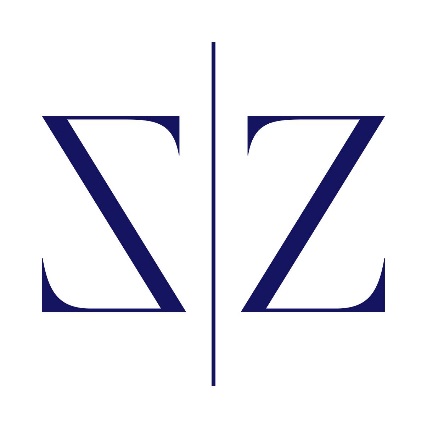 Cazals Manzo Pichot Saint QuentinCazals Manzo Pichot Saint Quentin conseille WEECAP (ex-Cesacap), acteur majeur du génie électrique, soutenu par Sparring Capital, sur l’acquisition de Softair, spécialiste du génie climatique.Cazals Manzo Pichot Saint Quentin conseille WEECAP (ex-Cesacap), acteur majeur du génie électrique, soutenu par Sparring Capital, sur l’acquisition de Softair, spécialiste du génie climatique.Paris, le 9 septembre 2019Paris, le 9 septembre 2019Le Groupe Cesacap (récemment renommé Weecap), acteur majeur du génie électrique en Ile-de-France, élargit ses compétences en intégrant la société Softair, spécialisée dans le génie climatique. Basée dans l'Essonne, Softair intervient dans l'installation, la maintenance et le dépannage d'équipements de chauffage, de ventilation et de climatisation. La société opère principalement en Ile-de-France sur des chantiers de rénovation de bâtiments non résidentiels. Créée en 2003, Softair a connu une croissance soutenue de son activité ces dernières années et a réalisé plus de 10M€ de chiffre d'affaires en 2018. Avec cette opération, Weecap diversifie son offre de services en intégrant une activité complémentaire à son cœur de métier historique tout en renforçant sa présence en Ile-de-France. Ce rapprochement permettra notamment au Groupe de se positionner sur des appels d'offres combinant les lots génie électrique et génie climatique et de proposer des prestations additionnelles aux clients de chacune deux entreprises. Dans le cadre de cette opération, deux des trois fondateurs de Softair réinvestissent aux côtés du management de Weecap, de Sparring Capital et de Socadif Capital Investissement, afin d'accompagner la poursuite du développement du Groupe. Investisseurs : Sparring Capital (Investisseur) (Johann Le Duigou, Benjamin Zowczak, Alix-Anne Motot) ; Socadif Capital Investissement (Emmanuel David, Luis Batista, Pierre Cottin) Mezzaneur : Omnes Capital (Camille Delibes, Avi Corcos) Banques seniors : Caisse d'Epargne Ile-de-France (Cedric Alin) - Arrangeur et Agent ; Banque Européenne du Crédit Mutuel (Sophie Forget) ; Banque Populaire Val de France (Franck Ambonati) ; Crédit Agricole Ile-de-France (Gregory Leguet, Sara Bechri) Conseil M&A fondateurs : Edmond de Rotshchild (Sébastien Auger, Chaimae Merouan) Avocat Weecap : Corporate : Desfilis (Guillaume Giuliani, Marie-Victoire James, Eléonore Coquerel) ; Financement : Desfilis (David Malamed) ; Social : Desfilis (Anastasia Fleury) ; Fiscal : Cazals Manzo (Romain Pichot, Maxence Manzo, Jenny-Emma Haure) Conseil financier Weecap : Deloitte (Philippe Serzec, Armel Pédron) Avocats fondateurs : Latour International (Virginie Couvrat, Stéphane Azria) Conseil financier fondateurs : Caderas Martin (Laurent Dantan, Christophe Lonjon) Avocat mezzaneur : Almain (Edgard Nguyen) Avocat banques senior : Franklin (Olivier Borenstejn) Le Groupe Cesacap (récemment renommé Weecap), acteur majeur du génie électrique en Ile-de-France, élargit ses compétences en intégrant la société Softair, spécialisée dans le génie climatique. Basée dans l'Essonne, Softair intervient dans l'installation, la maintenance et le dépannage d'équipements de chauffage, de ventilation et de climatisation. La société opère principalement en Ile-de-France sur des chantiers de rénovation de bâtiments non résidentiels. Créée en 2003, Softair a connu une croissance soutenue de son activité ces dernières années et a réalisé plus de 10M€ de chiffre d'affaires en 2018. Avec cette opération, Weecap diversifie son offre de services en intégrant une activité complémentaire à son cœur de métier historique tout en renforçant sa présence en Ile-de-France. Ce rapprochement permettra notamment au Groupe de se positionner sur des appels d'offres combinant les lots génie électrique et génie climatique et de proposer des prestations additionnelles aux clients de chacune deux entreprises. Dans le cadre de cette opération, deux des trois fondateurs de Softair réinvestissent aux côtés du management de Weecap, de Sparring Capital et de Socadif Capital Investissement, afin d'accompagner la poursuite du développement du Groupe. Investisseurs : Sparring Capital (Investisseur) (Johann Le Duigou, Benjamin Zowczak, Alix-Anne Motot) ; Socadif Capital Investissement (Emmanuel David, Luis Batista, Pierre Cottin) Mezzaneur : Omnes Capital (Camille Delibes, Avi Corcos) Banques seniors : Caisse d'Epargne Ile-de-France (Cedric Alin) - Arrangeur et Agent ; Banque Européenne du Crédit Mutuel (Sophie Forget) ; Banque Populaire Val de France (Franck Ambonati) ; Crédit Agricole Ile-de-France (Gregory Leguet, Sara Bechri) Conseil M&A fondateurs : Edmond de Rotshchild (Sébastien Auger, Chaimae Merouan) Avocat Weecap : Corporate : Desfilis (Guillaume Giuliani, Marie-Victoire James, Eléonore Coquerel) ; Financement : Desfilis (David Malamed) ; Social : Desfilis (Anastasia Fleury) ; Fiscal : Cazals Manzo (Romain Pichot, Maxence Manzo, Jenny-Emma Haure) Conseil financier Weecap : Deloitte (Philippe Serzec, Armel Pédron) Avocats fondateurs : Latour International (Virginie Couvrat, Stéphane Azria) Conseil financier fondateurs : Caderas Martin (Laurent Dantan, Christophe Lonjon) Avocat mezzaneur : Almain (Edgard Nguyen) Avocat banques senior : Franklin (Olivier Borenstejn) Cazals Manzo Pichot Saint Quentin est un cabinet d’avocats d’affaires spécialisé en droit fiscal. Ses six associés et leurs collaborateurs accompagnent sur tous les aspects fiscaux une clientèle d’entreprises, d’investisseurs et de particuliers, tant pour leurs opérations françaises qu’internationales.Cazals Manzo Pichot Saint Quentin est un cabinet d’avocats d’affaires spécialisé en droit fiscal. Ses six associés et leurs collaborateurs accompagnent sur tous les aspects fiscaux une clientèle d’entreprises, d’investisseurs et de particuliers, tant pour leurs opérations françaises qu’internationales.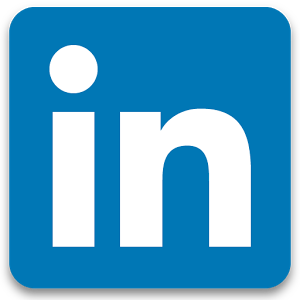 